Something exciting is on the horizon! A new app for Christian small-group studies is coming our way. Everything you need to participate will be on your phone, tablet, or computer.   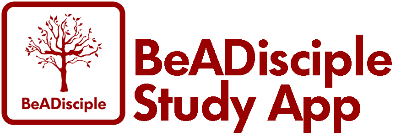 We’re looking for leaders to facilitate study groups this fall. We are aiming to have ____ in-person or virtual group(s) from our church. The first studies available are completely updated versions of Disciple Fast Track I and II.  For more information about the app, go to www.BeADiscipleApp.com. ___ I’m interested in being a leader of a group! ___ I’m interested in participating in a group!Name: _________________________________________________ Preferred method of contact: ___phone   ___text ___email  at: ____________________________________________________ (Please place this card in the offering plate, in the box at the back, etc.)Something exciting is on the horizon! A new app for Christian small-group studies is coming our way. Everything you need to participate will be on your phone, tablet, or computer.   We’re looking for leaders to facilitate study groups this fall. We are aiming to have ____ in-person or virtual group(s) from our church. The first studies available are completely updated versions of Disciple Fast Track I and II.  For more information about the app, go to www.BeADiscipleApp.com. ___ I’m interested in being a leader of a group! ___ I’m interested in participating in a group!Name: _________________________________________________ Preferred method of contact: ___phone   ___text ___email  at: ____________________________________________________ (Please place this card in the offering plate, in the box at the back, etc.)Something exciting is on the horizon! A new app for Christian small-group studies is coming our way. Everything you need to participate will be on your phone, tablet, or computer.   We’re looking for leaders to facilitate study groups this fall. We are aiming to have ____ in-person or virtual group(s) from our church. The first studies available are completely updated versions of Disciple Fast Track I and II.  For more information about the app, go to www.BeADiscipleApp.com. ___ I’m interested in being a leader of a group! ___ I’m interested in participating in a group!Name: _________________________________________________ Preferred method of contact: ___phone   ___text ___email  at: ____________________________________________________ (Please place this card in the offering plate, in the box at the back, etc.)Something exciting is on the horizon! A new app for Christian small-group studies is coming our way. Everything you need to participate will be on your phone, tablet, or computer.   We’re looking for leaders to facilitate study groups this fall. We are aiming to have ____ in-person or virtual group(s) from our church. The first studies available are completely updated versions of Disciple Fast Track I and II.  For more information about the app, go to www.BeADiscipleApp.com. ___ I’m interested in being a leader of a group! ___ I’m interested in participating in a group!Name: _________________________________________________ Preferred method of contact: ___phone   ___text ___email  at: ____________________________________________________ (Please place this card in the offering plate, in the box at the back, etc.)